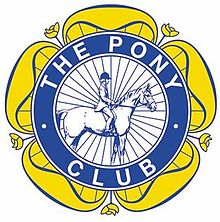 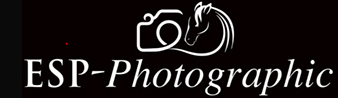 AXE VALE HUNT BRANCH OF THE PONY CLUBOPEN SHOWJUMPINGOPEN TO ALL – INDIVIDUALS AND TEAMS Pre entries only – on horse-events.co.ukSaturday 18th May 2024Chard Equestrian, Chard TA20 4BPRefreshments available on site** Photographer will be attending***MINI SJ CLASSES (all individual and teams)CLASS 1: Fences 30/40cm approx. – rosette and prize for everyone – assisted or unassisted (no teams for this class) but open to all to ‘have a go’!CLASS 2a: Fences 40cm approx. - Lead Rein or Assisted – qualifier for Mini ChampsCLASS 2b: Fences 40cm approx. – NO Assistance from inside or outside of the ring - qualifier for Mini ChampsCLASS 3: Fences 50cm approx. - qualifier for Mini ChampsCLASS 4: Fences 60cm approx. - qualifier for Mini ChampsCLASS 5: Fences 70cms approx. CLASS 6: Fences 80cms approx.CLASS 7: Fences 90cms approx. – Melplash Show QualifierCLASS 8: Fences 100cms approx.CLASS 9: Fences 110cm approx.Single Phase Competition - 2nd half of the course will be timedEach class will be open to individuals and teams of three or four members, best three scores to count. All teams must be declared 10 minutes prior to the start of each class. Rosettes will be awarded in each class: 1st -6th for individuals and 1st – 4th for teams, rosettes also for Best Axe Vale PC member for each classENTRIES:All entries via: www.horse-events.co.ukEntries Secretary: Sarah TullochTel: 07976 018212 Email: axevale@pcuk.orgClosing date for entries: Wednesday 15th MayTimes available on Thursday 16th May and can be viewed on www.horse-events.co.uk and on www.ponyclubresults.co.ukPlease include details of team names on your entries or email Sarah on the above email addressSJ:No number required£13 per individual and teams can be three or four competitors.£10 for Axe Vale Pony Club MembersPlus £3 per rider for first aid coverCompetitors/Parents are responsible for checking that both the rider and their horses are eligible to compete in these classesQualification for Mini Championships (1a, 1b, 2 and 3)The top two teams and top three individuals at each competition of the following levels: 40cm (lead rein/assisted section), 40cm (on their own/no assistance), 50cm and 60cm will qualify for the Championships which will be held in August 2024.Each team at the Championships must include two out of the original four horse/rider combinations.Any combination of horse and rider may not compete where the height is 30cm lower than that at which they have previously competed. This is meant as a friendly, fairly low key, championships, “a learning experience” so that competitors will feel confident at moving up to Regionals. Riders who have competed at the Regional Show Jumping or Eventing competition are not eligible for the Mini Championships.  Any other information:  custancebaker@gmail.com  01392 861750Mleplash Qualifier:"This competition includes a qualifying opportunity for the 2024 Junior Battens Final at the Melplash Show on the 22nd August 2024.  Rider eligibility is to not have reached 17th birthday by the date of the final, open to ponies and horses, it is the rider and pony / horse combination which qualifies.  To qualify a clear round must be achieved in either the first round / first section,  those already qualified are disregarded for qualification purposes".SJ RULES:1. Ages as at 1st January 2024.2. Start times will be issued for each rider in each class. These may alter on day depending on how fast classes run. Please be prepared to start earlier or later than set time.3. This competition will be run under Pony Club Show Jumping Rules 2022. The judge’s decision will be final.4. SJ Classes will be run as SINGLE PHASE, the second half will be timed. All competitorsmay jump the second half unless they have been eliminated.5. No horse/pony can be ridden in more than two classes.6. Tack checks will be carried out in the warm up arena7. Correct protective helmets must be worn comply with the 2021 Pony Club ruleswhich can be found at www.pcuk.org/index.php/dcs_health_safety/dress_and_tack/ .Failure to comply will result in elimination. Beware of the change of hat standards in January 2023.8. The wearing of body protectors is recommended for SJ.9. The warm up arena will be stewarded.10.The jumps in the warm up arena must not exceed the height of the jumps in the mainring.11.The organisers reserve the right to alter/cancel classes at their discretion. Alsochange start times. Please be prepared and allow enough time for classes to run earlyor late.12.Liability: Neither the landowners, organisers, nor any person acting on their behalfaccept any liability for any loss, damage, accident, injury or illness to horses, riders,spectators or any other persons or property whatsoever.13.The organiser of the Event has taken reasonable precautions to ensure the healthand safety of everyone present. For these measures to be effective, everyone musttake all reasonable precautions to avoid and prevent accidents occurring and mustobey the instructions of the organiser and all the Officials and Stewards.14. All dogs on short leads at all times.16. Horse and ponies must be over 4 years on the day of competition.16. PLEASE CLEAN UP AFTER YOUR HORSE/PONYHUGE THANKS TO OUR SPONSORS